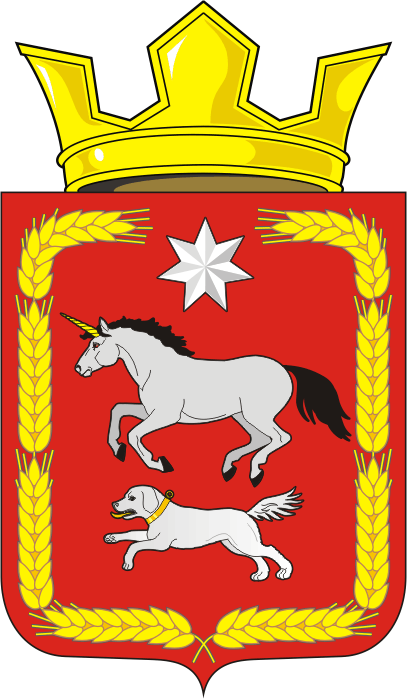 АДМИНИСТРАЦИЯ КАИРОВСКОГО СЕЛЬСОВЕТАСАРАКТАШСКОГО РАЙОНА ОРЕНБУРГСКОЙ ОБЛАСТИП О С Т А Н О В Л Е Н И Е____________________________________________________________24.11.2020                                       с. Каировка                                            № 90-пОб отмене на территории Каировского сельсовета особого противопожарного режимаВ соответствии со статьей 30 Федерального закона от 21 декабря 1994 года № 69-ФЗ «О пожарной безопасности», постановлением администрации Саракташского района от 11.11.2020 г. № 1818-п «Об отмене на территории Саракташского района особого противопожарного режима» в связи с изменившимися погодными условиями и стабилизацией обстановки с пажарами на территории Каировского сельсовета1. Отменить  с 24 ноября 2020 года особый противопожарный режим  на территории Каировского сельсовета введенный постановлением администрации Каировского сельсовета № 58-п от 08.06.2020 г. « О введении на территории Каировского сельсовета особого противопожарного режима».2. Контроль за исполнением данного постановления оставляю за собой.3. Постановление вступает в силу после его подписания и подлежит размещению на сайте муниципального образования Каировский сельсовет. Глава администрации                                                           О. М. Кажаев Разослано: прокурору района, ОНД по Саракташскому и Беляевскому районам, отделу по делам ГО и ЧС района, администрации района, в дело. 